CURRICULUM VITAE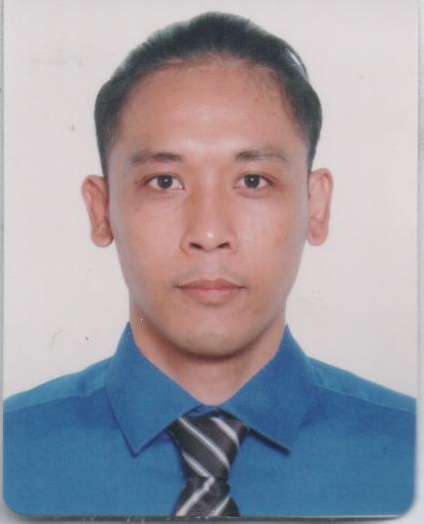 CRISANTOCRISANTO.335458@2freemail.com  Career Objective: To be able to work in a reputable company with major responsibilities that will effectively utilize my experience, communication, leadership and organizational skills.Skills:	-Has knowledge in computer, MS Word/Excel/PowerPoint,- Expert in PC Troubleshooting and Software Installation.		-Basic Electrical and Electronic Technician.		-Sales Assistant		-Knows how to Operate CNC LATHE Machine		-Knows G Code and program CNC LATHE Machine-Hardworking,-Flexibility in communication with multi- Cultural environment.JOB EXPERIENCES:A:	SAVE ON SURPLUS (Metro point Mall Pasay) - Sales/Computer TechnicianBNK Value Marketing INC.    - (2006-2008)B:	MINGHONG IRONWARE COPROCESSOR INC. OF THE PHIL.(Tadang Sora Q.C.)		-CNC LATHE OperatorMINGHONG			- (November 2011-November 2012)C:	JUSTIN ENGENDERING & MACHINERY CORPORATION(Malinta, Valenzuela M.M.)   -CNC LATHE Programmer & OperatorJEMCO				- (February 2013-September 2013)D:	PCHUB(SM City Fairview Cyber Zone)	-Sales / Computer TechnicianLENGEND of ICE			- (December 2013-November 2014)E:	FILBAR'S(Paso de blas road, Valenzuela M.M.)	 -Warehouse personnelSeasonal Employee                         		 -October-December 2015SEMINAR ATTENDED:February 2005:	-Networking Seminar (Bulacan State University)April 2008	- Creative Selling Techniques (BNK Value Marketing INC. Head Office)EDUCATIONAL ATTAINMENT:College:		Bulacan State University (Sarmiento Campus)			City of San Jose Del Monte, Bulacan			Course: Certificate in two year Industrial Technology			Major in Computer Technology			(2004-2006)Secondary:		San Jose Del Monte National Trade School			City of San Jose Del Monte, Bulacan(2000-2004)Elementary:		Paso De Blas Elementary School			Paso De Blas Valenzuela Metro Manila			(1994-1997)F.V.R Elementary SchoolF.V.R Brgy. Tigbe Norzagaray, Bulacan(1997-2000)PERSONAL DATA:Birth Date:		May 15, 1987Birth Place:		Valenzuela Metro Manila Philippines’Height:		5’6”Citizenship:		FilipinoReligion:		Roman CatholicStatus:			MarriedI hereby certify that the above statement is true and correct to the best of my knowledge and belief.